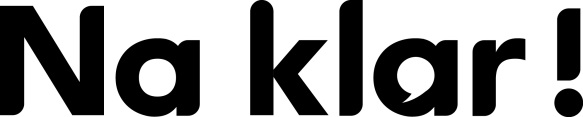 Antwoorden Flotte Frage bovenbouw havo/vwo & mbo, week 5, 2020André Rieu auf Tour in Deutschland1. Persönliche Antwort.2. Persönliche Antwort.3. Ab 45 Euro.4. 16 Konzerte.5. Weil er dieses Jahr seinen 70. Geburtstag feiert.6. Weil seine Karriere in Deutschland begonnen hat. In Deutschland zu spielen, ist für ihn wie nach Hause kommen.7. Klassische Musik ist für jeden. 8. 2018 mit 700.000 Tickets.9. Falsch.10. Persönliche Antwort.